Application and Registration FormSwim Tampa Aquatics does not carry insurance to cover injuries or accidents to its members and participant.  It is the understanding that parents/guardians will personally carry whatever insurance coverage they deem necessary for their child and shall not hold Swim Tampa Aquatics, its coaches, or the Jewish Community Center, liable in any way.  Applications will NOT be accepted without the waiver being acknowledged and signed below.I, as parent or legal guardian, have read and accept all the conditions set forth on this application.Signed:_____________________________________________________  Date:___________________Please make checks payable to: Swim Tampa Aquatics. Late fee will apply if payments due are not received by the 10th of each month.                                                                                                          Swim Tampa Aquatics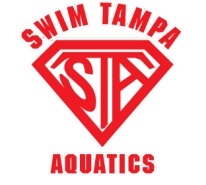 3005 Cale LnTampa, FL 33614www.SwimTampaAquatics.comEmergency Medical Information FormWaiver/Release of LiabilityPLEASE READ CAREFULLY BEFORE SIGNING.THIS IS A RELEASE OF LIABILITY AND WAIVER OF CERTAIN LEGAL RIGHTS.I, _____________________, the enrolled participant and/or the parent/guardian of the participant agree and understand that swimming is a HAZARDOUS activity. I recognize that there are risks inherent in the sport of swimming, including but not limited to, paralyzing injuries and death.The participant and/or parent/guardian hereby agrees to indemnify and hold harmless Swim Tampa Aquatics, its coaches, agents, officers and employees against any and all liability resulting from any injury that may occur to the participant while participating in the practices  and swim meets. The participant and/or parent/guardian also agrees to indemnify Swim Tampa Aquatics for any damages incurred arising from any claims, demands, actions, or cause of action by the participant.The participant and/or parent/guardian authorize any representative of Swim Tampa Aquatics to have the participant treated in any emergency during their participation in the Swim Tampa Aquatics program.  Further, the participant and/or parent/guardian agree to pay all costs associated with the medical care and transportation for the participant.I have noted on this form any medical/health problems of which the staff/coaches should be aware of.I HAVE READ CAREFULLY THE ABOVE LIABILITY RELEASE AND SIGN IT WITH FULL KNOWLEDGE OF ITS CONTENTS AND SIGNIFICANCE.Signed:______________________________________________ Date:________________________                          Participant/Parent/Guardian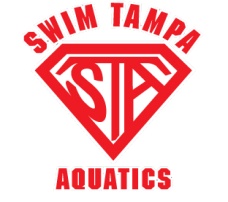 Swim Tampa Aquatics3005 Cale LnTampa, FL 33614www.SwimTampaaquatics.comSwimmer InformationSwimmer InformationSwimmer InformationSwimmer InformationLast Name:First:MI:Birth date:Age:Gender M/FGrade:Parent/Guardian InformationParent/Guardian InformationParent/Guardian InformationParent/Guardian InformationFather’s Last Name:First:Cell/Office #Email:Mother’s Last Name:First:Cell/Office#:Email:Address: City:State/Zip:Home phone:Membership DuesMembership DuesStart Date:     Bi-Monthly Dues $150.00      Monthly $75.00    Facility Fee $100.00 (Annual Fee for all swimmers due in January for current swimmers) Due immediately for new swimmers.      Facility Fee $100.00 (Annual Fee for all swimmers due in January for current swimmers) Due immediately for new swimmers.        USA Swimming Registration Fee $75.00 for 2018. (Annual Fee due in December ) Due immediately for new swimmers. Fee subject to USA Swimming changes.     Team Shirt $10.00Size:          Team Shirt $10.00Size:      Amount paid: $Check #:Check #:This form MUST be completed and submitted with each swimmers Application and Registration form.This form MUST be completed and submitted with each swimmers Application and Registration form.This form MUST be completed and submitted with each swimmers Application and Registration form.This form MUST be completed and submitted with each swimmers Application and Registration form.This form MUST be completed and submitted with each swimmers Application and Registration form.Swimmer’s Last/First Name:Birth Date:Birth Date:Gender M/F:Age:Primary Parent or Guardian Emergency contactPrimary Parent or Guardian Emergency contactPrimary Parent or Guardian Emergency contactPrimary Parent or Guardian Emergency contactPrimary Parent or Guardian Emergency contactFather’s Name:Father’s Name:Cell/Office/home#:Cell/Office/home#:Cell/Office/home#:Mother’s Name:Mother’s Name:Cell/Office/home#:Cell/Office/home#:Cell/Office/home#:Secondary Contact if parent or guardian not availableSecondary Contact if parent or guardian not availableSecondary Contact if parent or guardian not availableSecondary Contact if parent or guardian not availableSecondary Contact if parent or guardian not availableName:Name:Relationship:Relationship:Relationship:Telephone Number:Telephone Number:Telephone Number:Telephone Number:Telephone Number:Has your child had any serious illness, injury, or operations? If yes, please provide date and explanation.Has your child had any serious illness, injury, or operations? If yes, please provide date and explanation.Has your child had any serious illness, injury, or operations? If yes, please provide date and explanation.Has your child had any serious illness, injury, or operations? If yes, please provide date and explanation.Has your child had any serious illness, injury, or operations? If yes, please provide date and explanation.Will/does your child take any medication? If yes, please indicate types and effects on child.Will/does your child take any medication? If yes, please indicate types and effects on child.Will/does your child take any medication? If yes, please indicate types and effects on child.Will/does your child take any medication? If yes, please indicate types and effects on child.Will/does your child take any medication? If yes, please indicate types and effects on child.Does your child have a physical or mental disability which the coaches need to be aware of for instruction or emergency purposes? If yes, please explain.Does your child have a physical or mental disability which the coaches need to be aware of for instruction or emergency purposes? If yes, please explain.Does your child have a physical or mental disability which the coaches need to be aware of for instruction or emergency purposes? If yes, please explain.Does your child have a physical or mental disability which the coaches need to be aware of for instruction or emergency purposes? If yes, please explain.Does your child have a physical or mental disability which the coaches need to be aware of for instruction or emergency purposes? If yes, please explain.